Mają zaszczyt zaprosić naVII Symposium OpolienseNieobyczajność, rozwiązłość, wyuzdanie w literaturze, kulturze i prawieOpole, 10-11 maja 2018 r.Ludzie sądzą teraz, że trzeba zajmować się poważnymi rzeczami, ażeby zdobyć możność zabawy. Bo żeby mieć pokój – powiadają – należy dobrze rozgrywać poważne sprawy, sprawy wojny. W rzeczywistości jednak wojna nie stworzyła dla nas nigdy możności ani prawdziwej zabawy, ani nauki, o której by warto mówić, a zabawa i nauka są to właśnie rzeczy najpoważniejsze, twierdzimy.Platon, PrawaVII Symposium Opoliense jest kontynuacją cyklicznych konferencji międzynarodowych organizowanych od roku 2009 przez Zakład Slawistyki Zachodniej i Południowej. W kolejnej edycji Symposium organizatorzy postanowili poszerzyć jego formułę zarówno na wszystkie neofilologie, kulturoznawstwo i nauki o prawie opierając się na przeświadczeniu, że badania interdyscyplinarne, zwłaszcza w szeroko pojętych dziedzinach nauk humanistycznych i społecznych, stanowią o ich atrakcyjności.Pragniemy Państwa zaprosić do wspólnych rozważań nad takimi zjawiskami, jak:Językami konferencyjnymi są wszystkie języki kongresowe oraz słowiańskie.Artykuły, które uzyskają dwie pozytywne recenzje (zgodnie z procedurami obowiązującymi w czasopismach naukowych) zostaną opublikowane w czasopismach „Studia et Documenta Slavica” i „Santander Art and Culture Law Review” a także jako monografie trój- lub wieloautorskie w renomowanych wydawnictwach zagranicznych. Organizatorzy nie przewidują publikacji referatów niewygłoszonych.Opłata konferencyjna wynosi 380 zł (90 EURO dla gości zagranicznych) i jest bezzwrotna. Opłata obejmuje: koszt publikacji tekstu, drobne poczęstunki podczas przerw w obradach, uroczystą kolację, materiały konferencyjne. Koszty przejazdu i pobytu ponosi instytucja delegująca.Na zgłoszenia (wraz z abstraktami także w języku angielskim) czekamy do 20.12.2017 r. Organizatorzy zastrzegają sobie prawo wyboru zgłoszeń na podstawie otrzymanych abstraktów. O przyjęciu proponowanego wystąpienia poinformujemy w styczniu 2018 r.Elektroniczny formularz zgłoszeniowy znajduje się pod adresem: https://goo.gl/forms/IwcLoqFieR9ZxYRV2Pytania do organizatorów można kierować na adres: symposium.opoliensis@gmail.com.Strona internetowa: http://apropolis.pl/konferencje/Komitet organizacyjny:Przewodniczący:					Sekretarze:Dr hab. Joanna Czaplińska, prof. UO		dr hab. Sabina Giergiel, prof. UODr hab. Piotr Stec, prof. UO				dr hab. Anna Ledwina, prof. UO							dr hab. Daniel Pietrek, prof. UO							dr Alicja Jagielska-Burduk							dr Marta Malanowska-Statkiewicz							dr Anna Modelska-Kwaśniowska								dr Sławomir Kuźnicki								dr Tomasz WielgNoclegi uczestnicy rezerwują we własnym zakresie, proponowane lokalizacje:Hotel Kamienica http://www.hotelkamienica.com.pl/Xaverianum http://rrehjlw.xaverianum.pl/kontakt/noclegiHotel Zacisze http://www.hotel-zacisze.opole.pl/Hotel DeSilva www.desilva.pl/opoleHotel Piast http://www.hotel-piast.com/Hotel Zaodrze http://hotel-zaodrze.pl/Hotel Mercure http://www.mercure.com/pl/hotel-3405-hotel-mercure-opole/index.shtmlHotel Best Western http://www.bwopole.pl/Hotel Festival http://www.festival.com.plHotel Weneda http://www.hotel-weneda.plHotel Piano http://www.pianohotel.com.plApartamenty Złota Nić (pokoje dla 2-3 osób)http://apartamenty.zlotanic.pl/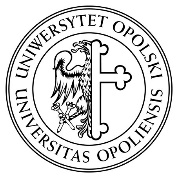 Wydział Filologiczny Uniwersytetu OpolskiegoWydział Prawa i Administracji Uniwersytetu OpolskiegoBlok I – Interdyscyplinarny – Law and LiteratureBlok I – Interdyscyplinarny – Law and LiteratureNa gruncie literatury i kulturyBlok II – Jeszcze erotyka czy już pornografia?- Tabu i detabuizacja- Przemiany i przekraczanie norm obyczajowych- Ewolucja pojęcia dobrego smaku i jego granic na przestrzeni stuleci- Wulgaryzacja języka literackiego jako odbicie przemian w języku potocznymBlok III – Zachowania nienormatywne- Literackie portrety libertynów- Wiedźmy, czarownice, diablice – kobiety o zachowaniach nienormatywnych/transgresywnych- Dzienniki intymne wielkich ludzi – autokreacja czy ekshibicjonizm?Blok IV – Nieobyczajność w kulturze- Twórczość ludowa o nieobyczajności- Nie-obyczajność w modzie - Wpływ internetu na przemiany obyczajowości- Jedzą, piją, lulki palą… – obrazy obżarstwa i opilstwa w literaturze i tekstach kulturyNa gruncie nauk o prawie: Blok V- Nieobyczajność w przestrzeni publicznej- Granice swobody artystycznej- Prawna regulacja perwersji: perspektywa prawnohistoryczna i teoretycznoprawnaBlok VI- Umowy o świadczenie usług seksualnych- Publicznoprawne aspekty działalności gospodarczej związanej z usługami seksualnymi, erotyką i pornografią. - Nie-obyczajność w prawie własności intelektualnejBlok VII- Problem penalizacji perwersji- Przestępstwa przeciwko wolności seksualnej i obyczajności- Kryminologiczne i kryminalistyczne aspekty zwalczania przestępczości przeciwko wolności seksualnej i obyczajności